社團法人新竹市藥師公會    函機關地址：新竹市民主路160號4樓之3電 話：03-5334388 傳 真：03-5354378網址:hccp.taiwan-pharma.org.twe-mail:hccp.org@msa.hinet.net聯絡人：翁佳萍                     受文者：如正、副本所列(敬稱略)發文日期：中華民國101年07月17日發文字號：101竹市藥師人字第101024號速別：密等及解密條件或保密期限：普通附件：活動行程說明主旨：為聯絡會員感情，調劑身心，增廣見聞，特舉辦101年度自強活動，敬請會員及眷屬踴躍報名參加。說明：一、依據本會第十屆第十次理監事聯席會議辦理。      二、活動日期及報名截止時間：8月5日(日)溪頭妖怪村一日遊:即日起至7月29日(會員大會現場)止。9月22-23日(六、日) 高雄義大世界逍遙遊:即日起至8月24日止。      三、活動概要：詳如附件。      四、費用：本年度自強活動，包括所有餐食、交通、門票、保險等，所發生之費用，會員本人由公會補助1200元整(限擇一行程補助)，報名時請一併繳清費用，逾期恕不受理;業經完成報名若因個人因素不能前往者，未於報名截止日前告知，不得要求退費。        1.會員:每人補助1200元整(限擇一行程補助)。    2.眷屬:每人補助600元整(嚴限配偶、父母、子女且擇一行程補助)。        3.未滿2歲之眷屬，且不佔遊覽車座位者免費。      五、若因天候及其它不可抗力之因素，為顧及人員之生命安全，本會得延後辦理或取消活動;每一行程報名未滿40人取消該行程，活動若有變更公告本會網站。      六、報名地點：請就近先以電話詢問後前往報名，以免徒勞往返。信芳藥局:新竹市科學園路133號/03-5780595 理事長何逸人 倫洋藥局:新竹市建中路38號/03-5749482 常務理事 李璧瑤元安中西藥局:新竹市竹蓮街108號/03-5222372 常務理事 羅志祥公會(週一至週五 上午10點至下午4點) 電話03-5334388      七、若有其它任何不明或未盡事宜，請於上班時間來電查詢。正本：本會全體會員副本：新竹市衛生局、本會文存捷  寶旅行社有限公司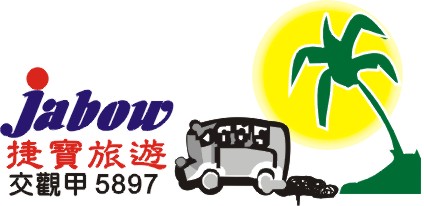 金谷通運股份有限公司服務專線 ：03-5313788‧FAX：03-5326566服務地址：新竹市竹光路6號(昌益桂冠大樓)~~妖怪出沒*溪頭一日遊~~活動日期：101年8月 5  日出發捷寶旅行社有限公司金谷通運股份有限公司服務專線 ：03-5313788‧FAX：03-5326566   服務地址：新竹市竹光路6號(昌益桂冠大樓)希臘風情*南台灣*二日逍遙遊旅遊日期：101年9月 22-23日(六~日)*以上時間為預估，請以當團實際出發時間為準*                           收       據            第二聯會員存根聯茲收取                    101年度自強活動  旅費                            元整    社團法人新竹市藥師公會                                            經手人：中華民國101年   月   日                           收       據            第二聯會員存根聯茲收取                    101年度自強活動  旅費                            元整    社團法人新竹市藥師公會                                            經手人：中華民國101年   月   日行程內容7:00歡樂集合-紫南宮-溪頭妖怪村-午餐饗宴-溪頭森林遊樂區16:30-清水休息站小憩-棗莊晚餐19:30-快樂歸賦~溫暖的家!!        歡樂集合出發囉!!國道風光(車上卡拉ok大賽)溪頭妖怪村(溪頭妖怪村把的原本兇猛的枯麻、雲豹……這些「妖怪」都卡通化，讓它變得更可愛、與人更親近了！而妖怪村裡，多樣創意的特產「咬人貓麵包」、還有黑嚕嚕的「竹炭吐司麵包」……也等著好奇、勇敢的你來挑戰與嚐鮮！)午餐饗宴溪頭森林遊樂區(大學池是園區內名氣最響亮的據點，一彎拱橋橫跨碧波上，池水瀲灩如鏡，清碧翠綠，倒映四周山光水色，漣漪蕩漾將大學池襯托得更富詩情畫意。池畔古木參天，偶而薄霧飄渺，雲淡霧生之際，更像人間仙境，憑添幾許浪漫風情，深受遊客喜愛)清水休息站小憩快樂歸賦~溫暖的家!!    歡樂集合出發囉!!國道風光(車上卡拉ok大賽)溪頭妖怪村(溪頭妖怪村把的原本兇猛的枯麻、雲豹……這些「妖怪」都卡通化，讓它變得更可愛、與人更親近了！而妖怪村裡，多樣創意的特產「咬人貓麵包」、還有黑嚕嚕的「竹炭吐司麵包」……也等著好奇、勇敢的你來挑戰與嚐鮮！)午餐饗宴溪頭森林遊樂區(大學池是園區內名氣最響亮的據點，一彎拱橋橫跨碧波上，池水瀲灩如鏡，清碧翠綠，倒映四周山光水色，漣漪蕩漾將大學池襯托得更富詩情畫意。池畔古木參天，偶而薄霧飄渺，雲淡霧生之際，更像人間仙境，憑添幾許浪漫風情，深受遊客喜愛)清水休息站小憩快樂歸賦~溫暖的家!!    每人優惠單價1200元每人優惠單價1200元DAY-1歡樂集合出發擺盪七股潟湖午餐饗宴佛光山佛陀紀念館義大天悅大飯店Check in 晚餐饗宴(飯店內享用)浪漫入夢鄉新竹歡樂集合出發囉！→經國道…休息站小憩→擺盪七股潟湖(登上寬敞的觀光漁筏，即將展開一趟充滿驚奇的生態之旅。天寬海闊的天域、乘浪迂行的膠筏、蚵棚連線、白鷺低飛、七股潟湖從晨曦到傍晚、永遠散發著迷人的風彩，有著～「台灣馬爾地夫」之稱的七股潟湖、離岸沙洲，更是賞黑琵-看鸕鶿,觀察和尚蟹-招潮蟹,逗沙豬的絕佳生態教室、退潮時分、尚可下海在潮間帶挖赤嘴仔、摸蛤蠣……。)→午餐饗宴→佛光山佛陀紀念館→義大天悅大飯店Check in→晚餐饗宴(飯店內享用)→浪漫入夢鄉。新竹歡樂集合出發囉！→經國道…休息站小憩→擺盪七股潟湖(登上寬敞的觀光漁筏，即將展開一趟充滿驚奇的生態之旅。天寬海闊的天域、乘浪迂行的膠筏、蚵棚連線、白鷺低飛、七股潟湖從晨曦到傍晚、永遠散發著迷人的風彩，有著～「台灣馬爾地夫」之稱的七股潟湖、離岸沙洲，更是賞黑琵-看鸕鶿,觀察和尚蟹-招潮蟹,逗沙豬的絕佳生態教室、退潮時分、尚可下海在潮間帶挖赤嘴仔、摸蛤蠣……。)→午餐饗宴→佛光山佛陀紀念館→義大天悅大飯店Check in→晚餐饗宴(飯店內享用)→浪漫入夢鄉。DAY-2享用早餐高雄義大遊樂世界午餐饗宴(園區內自理)義大購物廣場拼經濟搭乘最高景觀的摩天輪苗栗棗莊-享用客家風味餐返回溫暖的家 享用自助早餐→高雄義大遊樂世界(於六月份開幕,是台灣唯一希臘情境主題樂園,共分三大區域,由高空輕軌列車貫穿全區，47項遊樂設施為全台之最,徜徉在古希臘神話與現代浪漫山城交織而成的主題樂園區)→午餐(園區內自理或發放餐卷)→前往義大世界購物廣場拼經濟(佔地，超過350個精選品牌直營店，頂級多廳式影城、極限運動主題館、結合時尚，品味，科技、娛樂，美食與休閒。)→搭乘全台最高景觀最美ㄉ摩天輪ㄛ~粉浪漫ㄉ→晚餐饗宴(苗栗棗莊餐廳)→快樂歸賦..溫暖的家享用自助早餐→高雄義大遊樂世界(於六月份開幕,是台灣唯一希臘情境主題樂園,共分三大區域,由高空輕軌列車貫穿全區，47項遊樂設施為全台之最,徜徉在古希臘神話與現代浪漫山城交織而成的主題樂園區)→午餐(園區內自理或發放餐卷)→前往義大世界購物廣場拼經濟(佔地，超過350個精選品牌直營店，頂級多廳式影城、極限運動主題館、結合時尚，品味，科技、娛樂，美食與休閒。)→搭乘全台最高景觀最美ㄉ摩天輪ㄛ~粉浪漫ㄉ→晚餐饗宴(苗栗棗莊餐廳)→快樂歸賦..溫暖的家101年自強活動報名表101年自強活動報名表101年自強活動報名表101年自強活動報名表101年自強活動報名表101年自強活動報名表101年自強活動報名表溪頭妖怪村一日遊溪頭妖怪村一日遊溪頭妖怪村一日遊溪頭妖怪村一日遊溪頭妖怪村一日遊溪頭妖怪村一日遊溪頭妖怪村一日遊會員     人*     元             會員     人*     元             會員     人*     元             會員     人*     元             會員     人*     元             會員     人*     元             會員     人*     元             眷屬     人*     元眷屬     人*     元眷屬     人*     元眷屬     人*     元眷屬     人*     元眷屬     人*     元眷屬     人*     元合計          元合計          元合計          元合計          元合計          元合計          元合計          元個人資料表個人資料表個人資料表個人資料表個人資料表個人資料表個人資料表會員/眷屬姓名生日身份證字號地址手機葷/素101年自強活動報名表101年自強活動報名表101年自強活動報名表101年自強活動報名表101年自強活動報名表101年自強活動報名表101年自強活動報名表高雄義大世界二日遊高雄義大世界二日遊高雄義大世界二日遊高雄義大世界二日遊高雄義大世界二日遊高雄義大世界二日遊高雄義大世界二日遊會員     人*     元             會員     人*     元             會員     人*     元             會員     人*     元             會員     人*     元             會員     人*     元             會員     人*     元             眷屬     人*     元眷屬     人*     元眷屬     人*     元眷屬     人*     元眷屬     人*     元眷屬     人*     元眷屬     人*     元合計          元合計          元合計          元合計          元合計          元合計          元合計          元個人資料表個人資料表個人資料表個人資料表個人資料表個人資料表個人資料表會員/眷屬姓名生日身份證字號房型手機葷/素□2人房□3人房□4人房同房者:□2人房□3人房□4人房同房者:□2人房□3人房□4人房同房者:□2人房□3人房□4人房同房者:□2人房□3人房□4人房同房者:□2人房□3人房□4人房同房者:□2人房□3人房□4人房同房者:□2人房□3人房□4人房同房者: